        ПОСТАНОВЛЕНИЕ	         КАРАР “31” марта 2020 г.	с. Старый Юраш	                                                       № 2О санитарно-экологическом двухмесячникеНа основании Федерального Закона от 10.01.2002 № 7-ФЗ «Об охране окружающей среды», ст. 14 Федерального Закона от 06.10.2003 г. № 131-ФЗ «Об общих принципах организации местного самоуправления в Российской Федерации»,  Федерального Закона от 30.03.1999 № 52 –ФЗ « О санитарно-эпидемиологическом благополучии поселения», распоряжения Кабинета Министров РТ от 28.03.2014 № 576-р, в целях улучшения санитарного и эстетического состояния Староюрашского сельского поселения, а также для дальнейшего его благоустройства ПОСТАНОВЛЯЮ:Объявить с 01 апреля по 31 мая  2020 года санитарно-экологический двухмесячник.2.Создать оперативный штаб для координации работ по проведению двухмесячника (приложение № 1).3.Рекомендовать:3.1. Руководителям предприятий, организаций и учреждений, независимо от форм собственности провести на занимаемых территориях и прилегающих к ним участкам мероприятия по санитарной очистки и приведению их в надлежащее состояние (приложение № 2). 3.2. Иным собственникам земельных участков провести на занимаемых территориях и прилегающих к ним участкам мероприятия по санитарной очистки и приведению их в надлежащее состояние.4. Настоящее постановление подлежит обнародованию.5.Контроль за исполнением настоящего постановления оставляю за собой.Руководитель                                                                               Р.Г.Юнусов                                                                                              Приложение № 1 к постановлению Исполнительного комитета Староюрашского сельского поселения№ 2    от « 31 » марта  2020г.Оперативный штабдля координации работ по проведению двухмесячника1. Юнусов Р.Г. – руководитель Исполнительного комитета;2. Сабирзянов Х.Н. –директор ЗАО “АФ “Новый Юраш” (по согласованию)3. Гиззатуллин И.Л.- директор Старо-Юрашской средней школы (по согласованию)4. Галеева М.К.– заведующая д/с (по согласованию);5. Фахрутдинова В.З. – заведующая ФАП (по согласованию);6. Сиразетдинова Ф.Ф..- директор СДК (по согласованию);7. Салимова Г.Г. – ведущий специалист   Сбербанк;8 .Муллахметова Э.Г.- начальник отделения почтовой связи;9. Хафизова Г.Г. – руководитель КФХ Хафизова Г.Г.10. Ахмадишина Р.Ф. – ведущий специалист сельской библиотеки (по согласованию);Приложение № 2 к постановлению Исполнительного комитета Староюрашского сельского поселения№ 2 от «31 » марта  2020г.Распределение  территории  Староюрашского сельского поселения между следующими организациями1. ЗАО «АФ «Новый Юраш»1) прилегающая территория  к предприятию.2) прилегающая территория  к административному зданию по адресу ул. Школьная, д. 31;3) от поворота ул.Школьная до склада минеральных удобрений.Ответственный: Сабирзянов Х.Н. (по согласованию)2. Старо-Юрашская средняя школа1) прилегающая территория к школе;2) обелиск ВОВ;3) от обелиска до с. Альметьево.Ответственный: Гиззатуллин И.Л. (по согласованию) 3. Детский сад 1) прилегающая территория к детскому саду;2) территория  вдоль по ул. Базарная  (от поворота  до дома животноводов); Ответственный: Галеева М.К. (по согласованию)4.Сельский дом культуры, библиотека1) прилегающая территория к сельскому дому культуры;2) территория  вдоль по ул. Школьная (от поворота до дома № 15); Ответственные: Сиразетдинова Ф.Ф., Ахмадишина Р.Ф., (по согласованию)5. Почта России, отделение Сбербанка1) Прилегающая территория  административного  здания;2) территория  вдоль по ул. Школьная (от поворота до дома № 15); Ответственные:     Муллахметова Э.Г., Салимова Г.Г. (по согласованию)6. Старо-Юрашский ФАП1) прилегающая территория к зданию ФАП;2) территория от ул. Школьная до моста по улице СайдашеваОтветственный: Фахрутдинова В.З. (по согласованию) 7. ООО «Азалия»1) прилегающая  территория к магазину «Азалия»2) от дома Школьная, д.36 до ул. МолодежнаяОтветственный: Хафизова Г.Г.. (по согласованию)МКУ «ИСПОЛНИТЕЛЬНЫЙ КОМИТЕТ СТАРОЮРАШСКОГО СЕЛЬСКОГО ПОСЕЛЕНИЯ» ЕЛАБУЖСКОГО МУНИЦИПАЛЬНОГО РАЙОНАРЕСПУБЛИКИ ТАТАРСТАН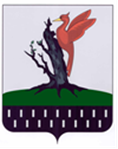 ТАТАРСТАН  РЕСПУБЛИКАСЫ АЛАБУГА  МУНИЦИПАЛЬ РАЙОНЫ МКО «ИСКЕ ЮРАШ АВЫЛ ЖИРЛЕГЕБАШКАРМА            КОМИТЕТЫ»